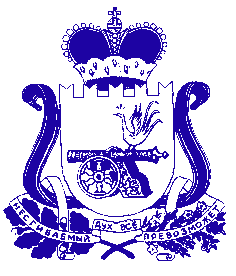 АДМИНИСТРАЦИЯ ПЕЧЕРСКОГО СЕЛЬСКОГО ПОСЕЛЕНИЯСМОЛЕНСКОГО РАЙОНА СМОЛЕНСКОЙ ОБЛАСТИРАСПОРЯЖЕНИЕ«07»  октября   2022г.                                                                               № 58Об утверждении плана мероприятий пообеспечению пожарной безопасности натерритории Печерского  сельскогопоселения Смоленского района  Смоленской  области  в осенне – зимний период на 2022-2023 года   На основании Распоряжения Администрации муниципального образования «Смоленский район» Смоленской области от 30.09.2022г № 254-р «О мерах по обеспечению пожарной безопасности на территории муниципального образования «Смоленский район» Смоленской области в осенне-зимний период 2022/2023 года»; в целях предупреждения возникновения пожаров, повышения эффективности работы по обеспечению пожарной безопасности в осенне - зимний период 2022-2023 годов, 1. Утвердить  план мероприятий по обеспечению пожарной безопасности на территории Печерского сельского поселения Смоленского района Смоленской области в осенний  – зимний период на 2022 -2023  годы.Глава  муниципального образованияПечерского  сельского поселенияСмоленского района Смоленской области                           Ю.Л. МитрофановУтверждено                                                                                                                                                       распоряжением Администрации Печерского сельского поселения  Смоленского района Смоленской области от  07.10.2022г.   №  58	ПЛАНмероприятий по обеспечению пожарной безопасности на территории Печерского сельского поселения Смоленского района Смоленской области в осенне – зимний период 2022-2023 года.№ п/пНаименование мероприятийСрокиИсполнители.соисполнителиПроведение заседания Комиссии по предупреждению и ликвидации чрезвычайных ситуаций и обеспечению пожарной безопасности муниципального образования Печерского сельского поселения Смоленского района Смоленской области (далее КЧС и ОПБ)Октябрь – 2022гАдминистрация Печерского сельского поселения2.Провести информационно-профилактическую работу среди населения:  - организовать информирование населения о мерах пожарной безопасности, организовать изготовление и распространение среди населения (памяток) по пожарной безопасностиОктябрь – 2022гАдминистрация Печерского сельского поселения; управляющие организации3.Провести очистку территории поселения от сгораемого мусора, сухой травы, очистку подведомственных территорий, подвальных и чердачных помещений, технических подполий жилого фонда от мусора и других горючих материалов, ограничить доступ посторонних лиц в указанные помещенияОктябрь - ноябрь 2022горганизации всех форм собственности     4.Провести проверку систем вентиляции газового отопления, их ремонт и очисткуОктябрь 2022г   Управляющие организации5.Провести проверку работоспособности наружного противопожарного водоснабжения на территории Печерского сельского поселения, при необходимости организовать ремонт и обслуживание имеющихся пожарных гидрантовОктябрь - ноябрь 2022г        МУП «ПКС»6.Проведение ремонтных и регламентных работ на объектах электроснабжения и приведение их в пожаробезопасное  состояниеОсенне-зимний период 2022горганизации всех форм собственности7.В октябре  2022 года провести месячник пожарной безопасности Октябрь 2022гАдминистрация Печерского сельского поселения; Управляющие организации; организации всех форм собственности